ШАГАЕВА ЗОЯ ВИКТОРОВНА(Фамилия Имя Отчество)ОСНОВНАЯ ИНФОРМАЦИЯ: ОБРАЗОВАНИЕ: Дата рождения:16.04.2002Место для фото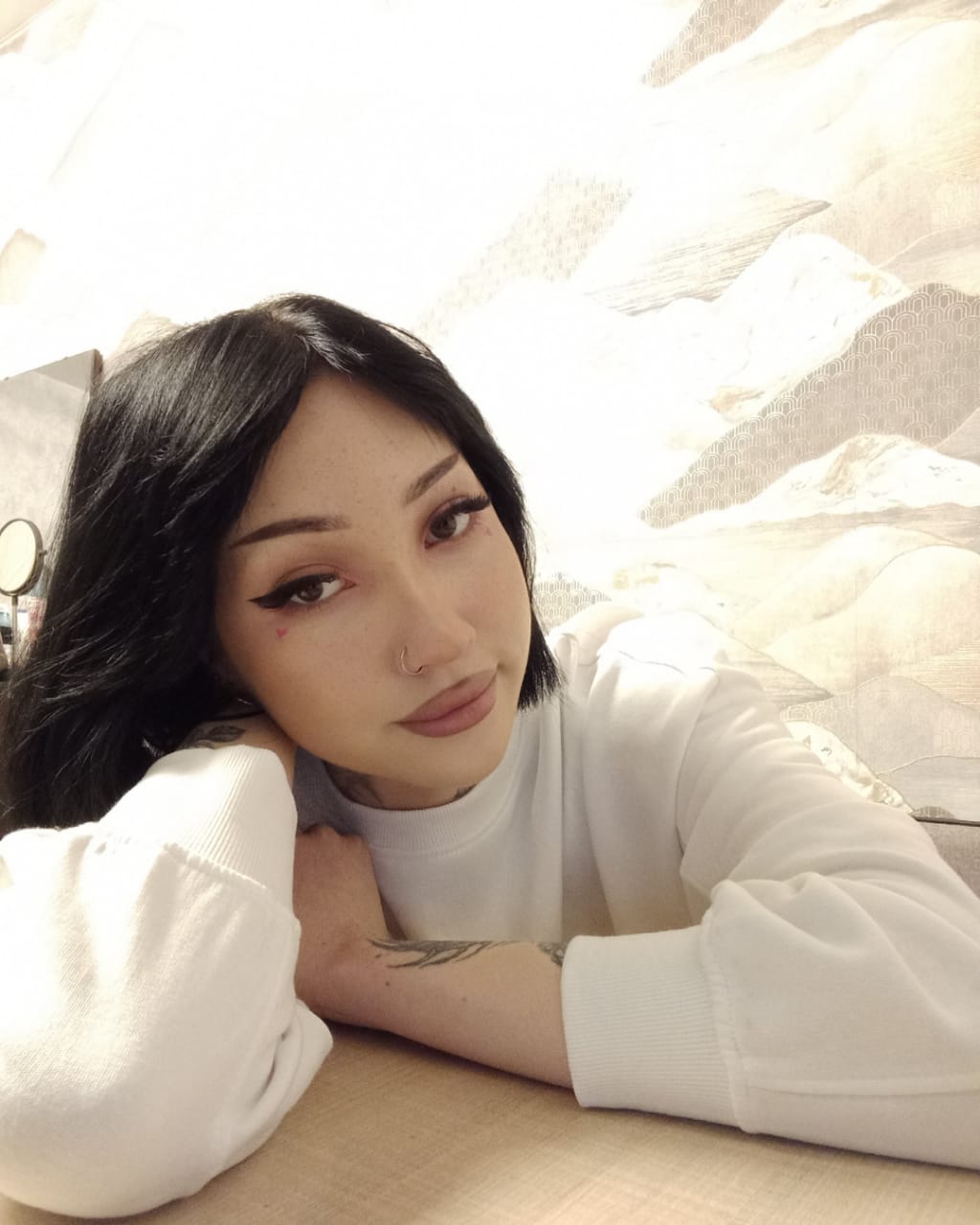 Семейное положение:не замужемМесто для фотоМесто жительства:   Хабаровск, Хабаровский крайМесто для фотоТелефон:89990885746Место для фотоE-mail:   zoya.saburskaya@mail.ruМесто для фотоЦЕЛЬ:Соискание вакансий: повар, технолог общественного питания.Зарплата: 50000 рублей.Место для фотоПериод 
обученияНаименование   образовательного 
учрежденияСпециальность/профессия01.09.2018-20.06.2022Краевое государственное автономное профессиональное образовательное учреждение «Хабаровский технологический колледж» 19.02.10Технология продукции общественного питания.Опыт работы; -Практика; -01.08.2020 – Настоящее времяПродавец продовольственных товаров.ООО «Вектор»22.09.20 – 12.10.20Повар – ООО «Энигма»Сеть ресторанов при гостиничных комплексах.08.03.21-14.08.21Повар - ООО «Самбери»Торговая сеть.Данные о курсовых и дипломных работах:Разработка нормативно технической документации и технология приготовления сложных горячих блюд «Семейного кафе»Разработка нормативно технической документации и технология приготовления сложных горячих десертов«Английского кафе» Профессиональные навыки:Знание вкусовых качеств блюд;Знание правил ценообразования и калькуляции блюд;Знание правил хранения продуктов;Знание технологического оборудования;Навыки приготовления различных блюд;Умение оформлять блюда;Знание санитарно-гигиенических норм в местах общественного питания; Владение языками: русский— свободно, английский – базовый. Дополнительные навыки:Опытный пользователь: MS Office (Word, Exсel, Power Point, Access, Outlook), навыки работы с Интернетом (Internet Explorer, Opera, Mozilla Firefox) и электронной почтой (Outlook Express).Текстовые и графические редакторы (Word, WordPad, PowerPoint, Access, Paint, Excel, Photoshop). Владение Abbyy FineReader 9.0 Professional Edition, МОСЭДО. Личные качества:аккуратность;исполнительность;чистоплотность;организованность;умение работать в команде;креативность;инициативность;творческий подход к делу;трудолюбие;стрессоустойчивость;выносливость.На размещение в банке данных резюме выпускников на сайте колледжа моей персональной информации и фото СОГЛАСЕН(-НА) На размещение в банке данных резюме выпускников на сайте колледжа моей персональной информации и фото СОГЛАСЕН(-НА) 